PÍSMOMateriál vznikl v rámci projektu Šance pro všechnyč.proj. CZ.1.07/1.4.00/21.2165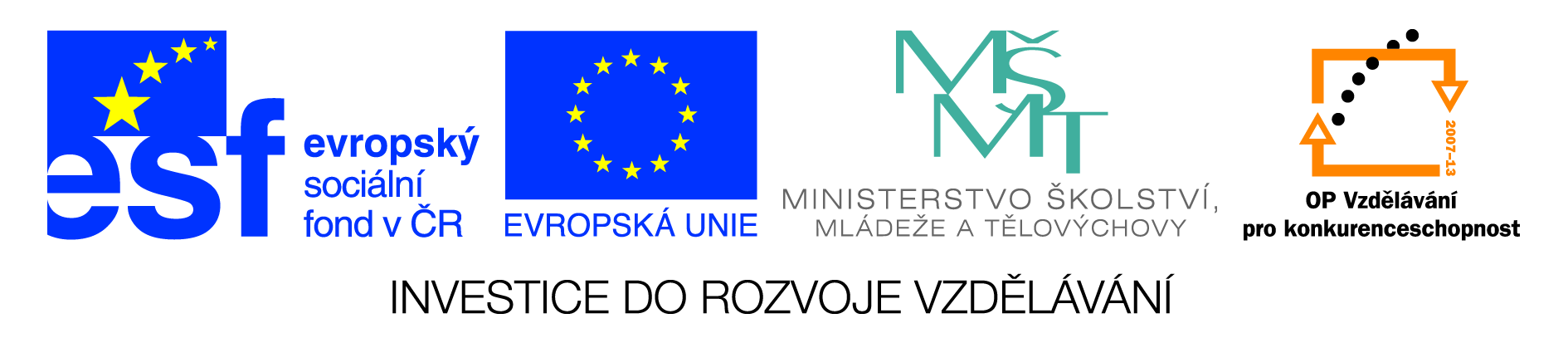 Použité zdroje1.  Růžička Oldř., Nebenführ J.; Počítač pro děti; Computer Press, Praha 20012. Dolanský Zd.; Práce s počítačem nejen na ZŠ; Blug, 3. Vaníček J., Řezníček P.; Informatika pro základní školy; Computer Press, Brno 2004Textový editor WORDJe software, který umožňuje psát texty různým písmem, vkládat do nich obrázky, tabulky, grafy…PÍSMO1. Velikost písma ZJISTI VELIKOST PÍSMA A ZAPIŠ DO TABULKY(velikost najdeš v nabídce DOMŮ – na kartě PÍSMO)NAPIŠ DO TABULKY SLOVO PES RŮZNÝMI VELIKOSTMI PÍSMA(velikost najdeš v nabídce DOMŮ – na kartě PÍSMO; POZOR – slovo musíš nejprve vybrat)2. Druh písmaVYTVOŘ TABULKU RŮZNÝCH PÍSEM(typ písma najdeš v nabídce DOMŮ – na kartě PÍSMO)3. Barva písmaNAPIŠ DO TABULKY SVOJE JMÉNO(barvu písma najdeš v nabídce DOMŮ – na kartě PÍSMO, vpravo dole A)4. Styl písma – písmo můžeme také podtrhnout, napsat skloněné (kurzívou), nebo různě ozdobit. K tomu slouží další nástroje na kartě Písmo. Vyzkoušej je na svém příjmení. 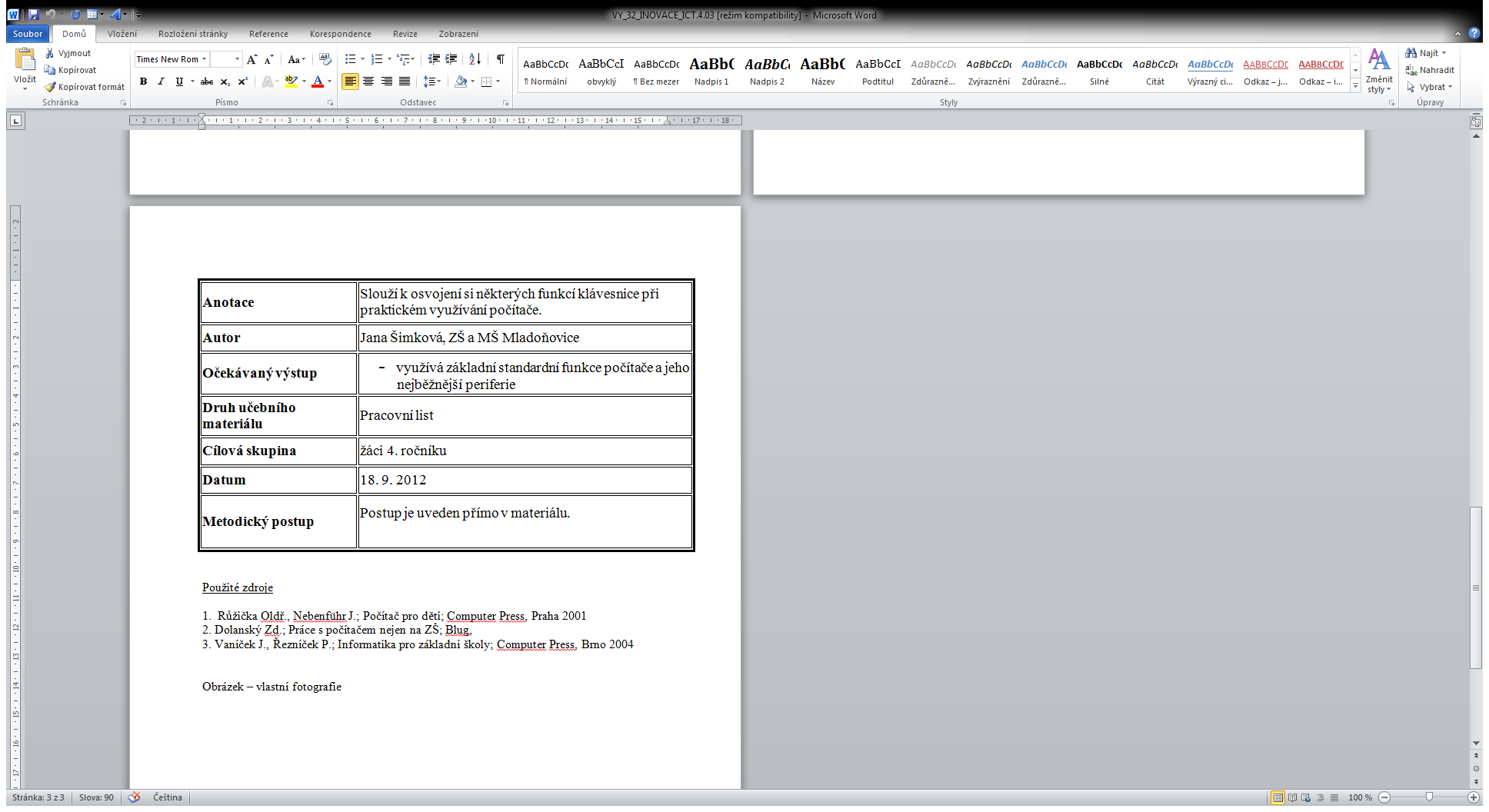 Anotace Materiál je určen pro začátečníky s psaním v textovém editoru WORD.AutorJana Šimková, ZŠ a MŠ MladoňoviceOčekávaný výstuppracuje s textem a obrázkem v textovém a grafickém editoruDruh učebního materiáluPracovní list, žáci si stáhnou soubor do svých složek a vypracují ho. Cílová skupinažáci 4. ročníku Datum16. 10. 2012Metodický postupPostup a úkoly jsou uvedeny přímo v materiálu. písmopísmopísmopísmopísmo1116202848pesTimes New RomanArial blackalgebrianmodřečervenězeleněžlutěfialově